Légende :                    EP1 CCF En entreprise                   EP2 CCF En entreprise                   EP2 CCF En centre de formation pour l’option B                   EP2 CCF En entreprise pour l’option A*Pressing*BlanchisserieCAP Métiers de l’entretien des textiles option A – option BCAP Métiers de l’entretien des textiles option A – option BCAP Métiers de l’entretien des textiles option A – option BCAP Métiers de l’entretien des textiles option A – option BCAP Métiers de l’entretien des textiles option A – option BCAP Métiers de l’entretien des textiles option A – option BCAP Métiers de l’entretien des textiles option A – option BCAP Métiers de l’entretien des textiles option A – option BCAP Métiers de l’entretien des textiles option A – option BCAP Métiers de l’entretien des textiles option A – option BCAP Métiers de l’entretien des textiles option A – option BCAP Métiers de l’entretien des textiles option A – option BCAP Métiers de l’entretien des textiles option A – option BCAP Métiers de l’entretien des textiles option A – option BCAP Métiers de l’entretien des textiles option A – option BCAP Métiers de l’entretien des textiles option A – option BCAP Métiers de l’entretien des textiles option A – option BCAP Métiers de l’entretien des textiles option A – option BCAP Métiers de l’entretien des textiles option A – option BCAP Métiers de l’entretien des textiles option A – option BCAP Métiers de l’entretien des textiles option A – option BCAP Métiers de l’entretien des textiles option A – option BCAP Métiers de l’entretien des textiles option A – option BCAP Métiers de l’entretien des textiles option A – option BCAP Métiers de l’entretien des textiles option A – option BCAP Métiers de l’entretien des textiles option A – option BCAP Métiers de l’entretien des textiles option A – option BCAP Métiers de l’entretien des textiles option A – option BCAP Métiers de l’entretien des textiles option A – option BCAP Métiers de l’entretien des textiles option A – option BCAP Métiers de l’entretien des textiles option A – option BCAP Métiers de l’entretien des textiles option A – option BCAP Métiers de l’entretien des textiles option A – option BCAP Métiers de l’entretien des textiles option A – option BCAP Métiers de l’entretien des textiles option A – option BCAP Métiers de l’entretien des textiles option A – option BCAP Métiers de l’entretien des textiles option A – option BCAP Métiers de l’entretien des textiles option A – option BNiveauPériodesPhasesPhasesRelations au référentiel Relations au référentiel Relations au référentiel Relations au référentiel Relations au référentiel Relations au référentiel Relations au référentiel Relations au référentiel Relations au référentiel Relations au référentiel Relations au référentiel Relations au référentiel Relations au référentiel Relations au référentiel Relations au référentiel Relations au référentiel Relations au référentiel Relations au référentiel Relations au référentiel Relations au référentiel Relations au référentiel Relations au référentiel Relations au référentiel Relations au référentiel Relations au référentiel Relations au référentiel Relations au référentiel Relations au référentiel Relations au référentiel Relations au référentiel Relations au référentiel Relations au référentiel Relations au référentiel SecondeSept/oct./nov.DECOUVERTEDECOUVERTEC1.1C1.2C1.3C1.4C2.1C2.2C3.1C3.2C4.1*PC4.2*PC5.1C5.2C6.1C6.2C7.1C7.2C8.1C8.2C8.3C8.4C8.5C9.1C9.2 C10.1C10.2C10.3C11.1C12.1C12.2C12.3C12.4C12.4C12.5Centres d’intérêtCentres d’intérêtSupports pédagogiquesSecondeSept/oct./nov.DECOUVERTEDECOUVERTERelation avec la clientèleRelation avec la clientèleMatériauxPF01SecondeSept/oct./nov.DECOUVERTEDECOUVERTERelation avec la clientèleRelation avec la clientèleMatériauxPF02SecondeSept/oct./nov.DECOUVERTEDECOUVERTERelation avec la clientèleRelation avec la clientèleMatériauxPF03SecondeSept/oct./nov.DECOUVERTEDECOUVERTERelation avec la clientèleRelation avec la clientèleMatériauxPF04SecondeSept/oct./nov.DECOUVERTEDECOUVERTERelation avec la clientèleRelation avec la clientèleMatériauxSecondeSept/oct./nov.DECOUVERTEDECOUVERTERelation avec la clientèleRelation avec la clientèleMatériauxSecondeSept/oct./nov.DECOUVERTEDECOUVERTELavageLavageMatériauxPF…SecondeSept/oct./nov.DECOUVERTEDECOUVERTELavageLavageMatériauxPF…SecondeDéc/jan/fév/mars/avr/mai/juinAPPRENTISSAGE DES FONDAMENTAUXAPPRENTISSAGE DES FONDAMENTAUXLavageLavageMatériauxPF…SecondeDéc/jan/fév/mars/avr/mai/juinAPPRENTISSAGE DES FONDAMENTAUXAPPRENTISSAGE DES FONDAMENTAUXLavageLavageMatériauxPF…SecondeDéc/jan/fév/mars/avr/mai/juinAPPRENTISSAGE DES FONDAMENTAUXAPPRENTISSAGE DES FONDAMENTAUXLavageLavageMatériauxPF…SecondeDéc/jan/fév/mars/avr/mai/juinAPPRENTISSAGE DES FONDAMENTAUXAPPRENTISSAGE DES FONDAMENTAUXLavageLavageMatériauxSecondeDéc/jan/fév/mars/avr/mai/juinAPPRENTISSAGE DES FONDAMENTAUXAPPRENTISSAGE DES FONDAMENTAUXLavageLavageMatériauxSecondeDéc/jan/fév/mars/avr/mai/juinAPPRENTISSAGE DES FONDAMENTAUXAPPRENTISSAGE DES FONDAMENTAUXRepassage des articles plats et vêtements simplesRepassage des articles plats et vêtements simplesMatériauxSecondeDéc/jan/fév/mars/avr/mai/juinAPPRENTISSAGE DES FONDAMENTAUXAPPRENTISSAGE DES FONDAMENTAUXRepassage des articles plats et vêtements simplesRepassage des articles plats et vêtements simplesMatériauxSecondeDéc/jan/fév/mars/avr/mai/juinAPPRENTISSAGE DES FONDAMENTAUXAPPRENTISSAGE DES FONDAMENTAUXRepassage des articles plats et vêtements simplesRepassage des articles plats et vêtements simplesMatériauxSecondeDéc/jan/fév/mars/avr/mai/juinAPPRENTISSAGE DES FONDAMENTAUXAPPRENTISSAGE DES FONDAMENTAUXRepassage des articles plats et vêtements simplesRepassage des articles plats et vêtements simplesMatériauxSecondeDéc/jan/fév/mars/avr/mai/juinAPPRENTISSAGE DES FONDAMENTAUXAPPRENTISSAGE DES FONDAMENTAUXRepassage des articles plats et vêtements simplesRepassage des articles plats et vêtements simplesMatériauxSecondeDéc/jan/fév/mars/avr/mai/juinAPPRENTISSAGE DES FONDAMENTAUXAPPRENTISSAGE DES FONDAMENTAUXRepassage des articles plats et vêtements simplesRepassage des articles plats et vêtements simplesMatériauxSecondeDéc/jan/fév/mars/avr/mai/juinAPPRENTISSAGE DES FONDAMENTAUXAPPRENTISSAGE DES FONDAMENTAUXRepassage des articles plats et vêtements simplesRepassage des articles plats et vêtements simplesMatériauxSecondeDéc/jan/fév/mars/avr/mai/juinAPPRENTISSAGE DES FONDAMENTAUXAPPRENTISSAGE DES FONDAMENTAUX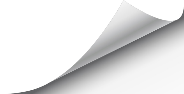 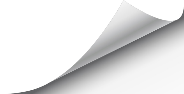 DétachageDétachageMatériauxSecondeDéc/jan/fév/mars/avr/mai/juinAPPRENTISSAGE DES FONDAMENTAUXAPPRENTISSAGE DES FONDAMENTAUXDétachageDétachageMatériauxSecondeDéc/jan/fév/mars/avr/mai/juinAPPRENTISSAGE DES FONDAMENTAUXAPPRENTISSAGE DES FONDAMENTAUXDétachageDétachageMatériauxSecondeDéc/jan/fév/mars/avr/mai/juinAPPRENTISSAGE DES FONDAMENTAUXAPPRENTISSAGE DES FONDAMENTAUXDétachageDétachageMatériauxSecondeDéc/jan/fév/mars/avr/mai/juinAPPRENTISSAGE DES FONDAMENTAUXAPPRENTISSAGE DES FONDAMENTAUXDétachageDétachageMatériauxSecondeDéc/jan/fév/mars/avr/mai/juinAPPRENTISSAGE DES FONDAMENTAUXAPPRENTISSAGE DES FONDAMENTAUXDétachageDétachageMatériauxSecondeDéc/jan/fév/mars/avr/mai/juinAPPRENTISSAGE DES FONDAMENTAUXAPPRENTISSAGE DES FONDAMENTAUX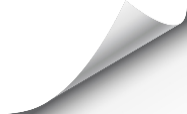 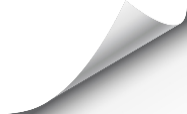 Réparation des articlesRéparation des articlesMatériauxSecondeDéc/jan/fév/mars/avr/mai/juinAPPRENTISSAGE DES FONDAMENTAUXAPPRENTISSAGE DES FONDAMENTAUXRéparation des articlesRéparation des articlesMatériauxSecondeDéc/jan/fév/mars/avr/mai/juinAPPRENTISSAGE DES FONDAMENTAUXAPPRENTISSAGE DES FONDAMENTAUXRéparation des articlesRéparation des articlesMatériauxSecondeDéc/jan/fév/mars/avr/mai/juinAPPRENTISSAGE DES FONDAMENTAUXAPPRENTISSAGE DES FONDAMENTAUXRéparation des articlesRéparation des articlesMatériauxNiveauPériodesPhasesPhasesChoix des options A ou BChoix des options A ou BChoix des options A ou BChoix des options A ou BChoix des options A ou BChoix des options A ou BChoix des options A ou BChoix des options A ou BChoix des options A ou BChoix des options A ou BChoix des options A ou BChoix des options A ou BChoix des options A ou BChoix des options A ou BChoix des options A ou BChoix des options A ou BChoix des options A ou BChoix des options A ou BChoix des options A ou BChoix des options A ou BChoix des options A ou BChoix des options A ou BChoix des options A ou BChoix des options A ou BChoix des options A ou BChoix des options A ou BChoix des options A ou BChoix des options A ou BChoix des options A ou BChoix des options A ou BChoix des options A ou BChoix des options A ou BChoix des options A ou BChoix des options A ou BChoix des options A ou BChoix des options A ou BChoix des options A ou BTerminalSept/oct./nov./déc./jan./févr.APPROFONDISSEMENT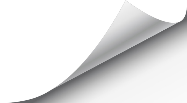 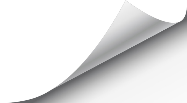 APPROFONDISSEMENTC1.1C1.2C1.3C1.4C2.1C2.2C3.1C3.2C4.1C4.2C5.1C5.2C6.1C6.2C7.1C7.2C8.1C8.2C8.3C8.4C8.5C9.1C9.2 C10.1C10.2C10.3C11.1C12.1C12.2C12.3C12.4C12.4C12.5Centres d’intérêtCentres d’intérêtSupports pédagogiquesTerminalSept/oct./nov./déc./jan./févr.APPROFONDISSEMENTAPPROFONDISSEMENTRelation avec la clientèleRelation avec la clientèleMatériauxPF01TerminalSept/oct./nov./déc./jan./févr.APPROFONDISSEMENTAPPROFONDISSEMENTRelation avec la clientèleRelation avec la clientèleMatériauxPF02TerminalSept/oct./nov./déc./jan./févr.APPROFONDISSEMENTAPPROFONDISSEMENTRelation avec la clientèleRelation avec la clientèleMatériauxPF03TerminalSept/oct./nov./déc./jan./févr.APPROFONDISSEMENTAPPROFONDISSEMENTRelation avec la clientèleRelation avec la clientèleMatériauxTerminalSept/oct./nov./déc./jan./févr.APPROFONDISSEMENTAPPROFONDISSEMENTRelation avec la clientèleRelation avec la clientèleMatériauxTerminalSept/oct./nov./déc./jan./févr.APPROFONDISSEMENTAPPROFONDISSEMENTRelation avec la clientèleRelation avec la clientèleMatériauxPF04TerminalSept/oct./nov./déc./jan./févr.APPROFONDISSEMENTAPPROFONDISSEMENTNettoyage à sec*PLavage industriel*BNettoyage à sec*PLavage industriel*BMatériauxPF05TerminalSept/oct./nov./déc./jan./févr.APPROFONDISSEMENTAPPROFONDISSEMENTNettoyage à sec*PLavage industriel*BNettoyage à sec*PLavage industriel*BMatériauxPF…TerminalSept/oct./nov./déc./jan./févr.APPROFONDISSEMENTAPPROFONDISSEMENTNettoyage à sec*PLavage industriel*BNettoyage à sec*PLavage industriel*BMatériauxTerminalSept/oct./nov./déc./jan./févr.APPROFONDISSEMENTAPPROFONDISSEMENTNettoyage à sec*PLavage industriel*BNettoyage à sec*PLavage industriel*BMatériauxPF…TerminalSept/oct./nov./déc./jan./févr.APPROFONDISSEMENTAPPROFONDISSEMENTNettoyage à sec*PLavage industriel*BNettoyage à sec*PLavage industriel*BMatériauxPF…TerminalSept/oct./nov./déc./jan./févr.APPROFONDISSEMENTAPPROFONDISSEMENTNettoyage à sec*PLavage industriel*BNettoyage à sec*PLavage industriel*BMatériauxPF…TerminalSept/oct./nov./déc./jan./févr.APPROFONDISSEMENTAPPROFONDISSEMENTNettoyage à sec*PLavage industriel*BNettoyage à sec*PLavage industriel*BMatériauxTerminalSept/oct./nov./déc./jan./févr.APPROFONDISSEMENTAPPROFONDISSEMENTRepassage des articles en forme*PRepassage industriel*BRepassage des articles en forme*PRepassage industriel*BMatériauxTerminalSept/oct./nov./déc./jan./févr.APPROFONDISSEMENTAPPROFONDISSEMENTRepassage des articles en forme*PRepassage industriel*BRepassage des articles en forme*PRepassage industriel*BMatériauxTerminalSept/oct./nov./déc./jan./févr.APPROFONDISSEMENTAPPROFONDISSEMENTRepassage des articles en forme*PRepassage industriel*BRepassage des articles en forme*PRepassage industriel*BMatériauxTerminalMars/Avril/mai/juinPROFESSIONNALIS.PROFESSIONNALIS.Repassage des articles en forme*PRepassage industriel*BRepassage des articles en forme*PRepassage industriel*BMatériauxTerminalMars/Avril/mai/juinPROFESSIONNALIS.PROFESSIONNALIS.Repassage des articles en forme*PRepassage industriel*BRepassage des articles en forme*PRepassage industriel*BMatériauxTerminalMars/Avril/mai/juinPROFESSIONNALIS.PROFESSIONNALIS.Repassage des articles en forme*PRepassage industriel*BRepassage des articles en forme*PRepassage industriel*BMatériauxTerminalMars/Avril/mai/juinPROFESSIONNALIS.PROFESSIONNALIS.Repassage des articles en forme*PRepassage industriel*BRepassage des articles en forme*PRepassage industriel*BMatériauxTerminalMars/Avril/mai/juinPROFESSIONNALIS.PROFESSIONNALIS.DétachageDétachageMatériauxTerminalMars/Avril/mai/juinPROFESSIONNALIS.PROFESSIONNALIS.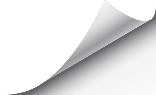 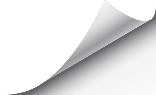 DétachageDétachageMatériauxTerminalMars/Avril/mai/juinPROFESSIONNALIS.PROFESSIONNALIS.DétachageDétachageMatériauxTerminalMars/Avril/mai/juinPROFESSIONNALIS.PROFESSIONNALIS.DétachageDétachageMatériauxTerminalMars/Avril/mai/juinPROFESSIONNALIS.PROFESSIONNALIS.DétachageDétachageMatériauxTerminalMars/Avril/mai/juinPROFESSIONNALIS.PROFESSIONNALIS.DétachageDétachageMatériauxTerminalMars/Avril/mai/juinPROFESSIONNALIS.PROFESSIONNALIS.Réparation des articlesRéparation des articlesMatériauxTerminalMars/Avril/mai/juinPROFESSIONNALIS.PROFESSIONNALIS.Réparation des articlesRéparation des articlesMatériauxTerminalMars/Avril/mai/juinPROFESSIONNALIS.PROFESSIONNALIS.Réparation des articlesRéparation des articlesMatériauxTerminalMars/Avril/mai/juinPROFESSIONNALIS.PROFESSIONNALIS.Réparation des articlesRéparation des articlesMatériaux